ชื่อกิจกรรมหลัก โครงการพัฒนาคุณธรรม จริยธรรมของนักเรียนวัตถุประสงค์1. เพื่อพัฒนานักเรียนให้เป็นผู้มีความซื่อสัตย์สุจริต 2. เพื่อพัฒนานักเรียนให้มีความกตัญญู กตเวทีต่อพ่อแม่ ครูและผู้มีพระคุณ3. เพื่อพัฒนานักเรียนให้เป็นผู้มีความเมตตา กรุณา เอื้อเฟื้อเผื่อแผ่และเสียสละเพื่อส่วนรวม1.2 วิธีการดำเนินงาน1. การประชุมผู้เกี่ยวข้อง กำหนดโครงการ กิจกรรมและการจัดทำโครงการ2. การสร้างความตระหนักแก่ผู้เรียนในด้านคุณธรรม จริยธรรมของผู้เรียน โดยครูเวรประจำวันและผู้สอนทุกสาระ3. กิจกรรมเข้าวัดฟังธรรม (ใกล้วัด ใกล้พระ)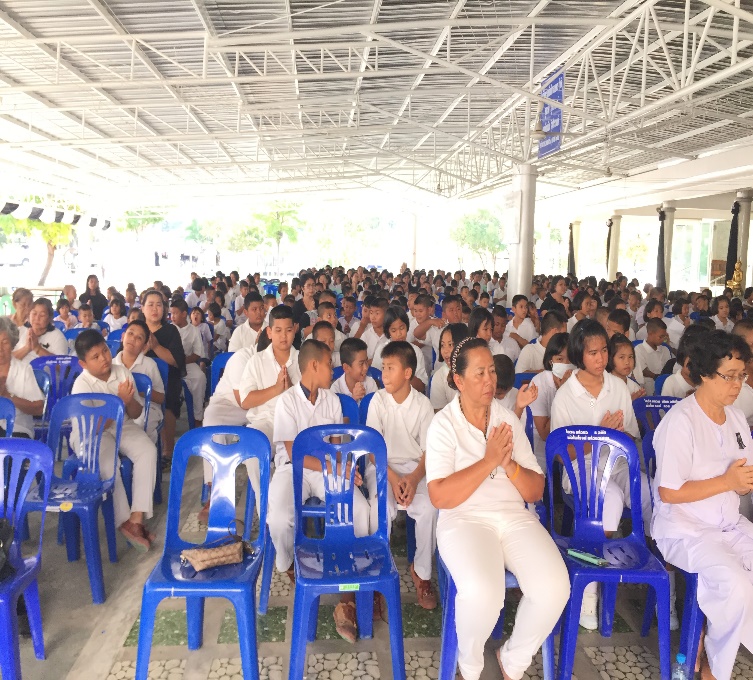 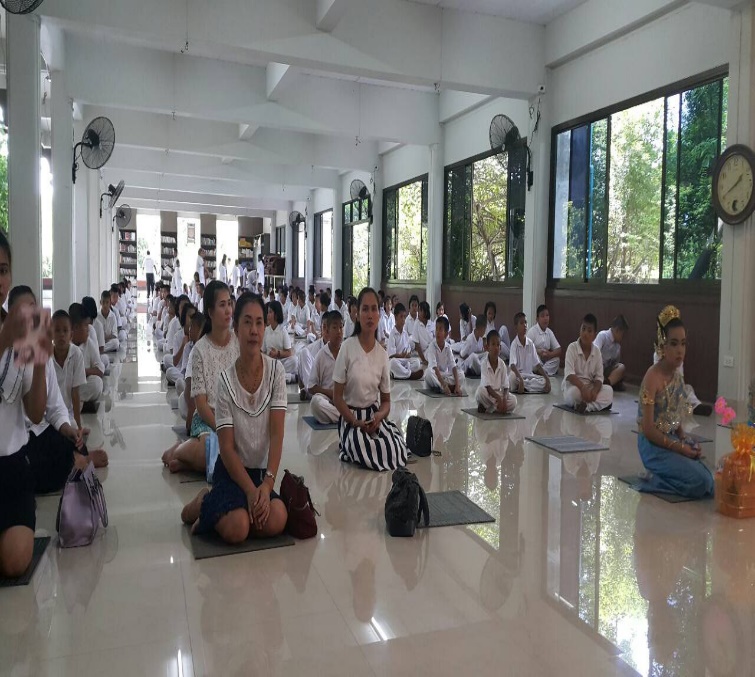 1.3 ผลการดำเนินงาน	นักเรียนโรงเรียนชุมชนวัดหนองรีเป็นผู้มีคุณธรรม จริยธรรม และค่านิยมที่พึงประสงค์ และสามารถดำรงชีวิตอยู่ในสังคมได้อย่างมีความสุขกิจกรรมหลักที่ 1 ดำเนินการสอดคล้อง	 ครบ 12 ประการ	 ไม่ครบ                 ผู้รายงานข้อมูล						    ผู้รับรองข้อมูล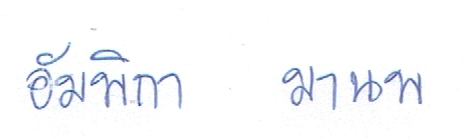 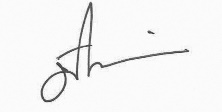           ( นางสาวอัมพิกา มานพ )					               (นายปิยะชาติ เศวตร์)ผู้รับผิดชอบโครงการโรงเรียนชุมชนวัดหนองรี		         ตำแหน่ง ผู้อำนวยการโรงเรียนชุมชนวัดหนองรี            โทร 082-4823211					           โทร 085-1099540